ФГКУ «СРПСО МЧС России» создано в соответствии с Федеральным законом от 08.05.2010 № 83-ФЗ «О внесении изменений в отдельные законодательные акты Российской Федерации, в связи с усовершенствованием правового положения государственных (муниципальных) учреждений», путем изменения типа федерального государственного учреждения Сибирский региональный поисково-спасательный отряд МЧС России на казенное учреждение. ФГКУ «СРПСО МЧС России» действует на основании Устава, утвержденного Приказом МЧС России  № 580 от 07.10.2011, включено в Единый государственный реестр юридических лиц 19.11.2002  за N 1022402484301,является юридическим лицом, имеет в оперативном управлении федеральное имущество.Полное наименование - федеральное государственное казенное учреждение "Сибирский региональный поисково-спасательный отряд МЧС России", краткое наименование - ФГКУ "СРПСО МЧС России".Юридический адрес: Российская Федерация, 660005, Красноярский край, г. Красноярск, ул. Малиновского, д. 12 "Д", стр. 34.Организационно-правовая форма - казенное учреждение.Учредителем является Российская Федерация. Полномочия учредителя осуществляет Министерство Российской Федерации по делам гражданской обороны, чрезвычайным ситуациям и ликвидации последствий стихийных бедствий, через главное управление МЧС России  по Новосибирской области.Полномочия собственника федерального имущества осуществляют МЧС России и Федеральное агентство по управлению государственным имуществом.Источниками формирования имущества учреждения являются:- имущество, закрепленное на праве оперативного управления;- имущество, приобретенное за счет средств федерального бюджета и от приносящей доход деятельности;- иное имущество, полученное по основаниям, предусмотренным законодательством Российской Федерации.Источниками формирования финансовых средств являются средства федерального бюджета.ФГКУ "СРПСО МЧС России" наделено следующими бюджетными полномочиями участника  бюджетного процесса: распорядителя, получателя средств  федерального бюджета, администратора доходов по отдельным кодам бюджетной классификации, получателя, осуществляющего операции со средствами во временном распоряжении, заказчика в сфере закупок.1. Организационная структура субъекта бюджетной отчетностиВ соответствии с Уставом, учреждение создано в целях выполнения возложенных на МЧС России задач по оперативному реагированию на чрезвычайные ситуации (далее – ЧС), защите населения и территорий от ЧС и входит в состав сил постоянной готовности федерального уровня единой государственной системы предупреждения и ликвидации ЧС.В структуру учреждения входит шесть  филиалов и одно представительство, расположенные на территории Сибирского федерального округа:1. Западно-Сибирский ПСО МЧС России им. В.В. Зюкова (филиал ФГКУ "СРПСО МЧС России");2. Тувинский ПСО МЧС России (филиал ФГКУ "СРПСО МЧС России");3. Бердский ПСО МЧС России (филиал ФГКУ "СРПСО МЧС России");4. Южно-Сибирский ПСО МЧС России (филиал ФГКУ "СРПСО МЧС России");5. Алтайский ПСО МЧС России (филиал ФГКУ "СРПСО МЧС России");6. Дудинский АПСО МЧС России (филиал ФГКУ "СРПСО МЧС России";7. Дивногорское ПСП (поиска и спасания на водных объектах) - представительство ФГКУ "СРПСО МЧС России".ФГКУ  «СРПСО МЧС России» наделен следующими бюджетными полномочиями:- распорядителя бюджетных средств, находящихся в ведении главного распорядителя (распорядителя) бюджетных средств;- получателя бюджетных средств;- администратора доходов бюджета;- получателя, осуществляющего  операции со средствами во временном распоряжении.Филиалы ФГКУ «СРПСО МЧС России» не являются юридическими лицами, при этом в 2020 году бюджетными полномочиями участников бюджетного процесса как получателей средств федерального бюджета наделен Южно-Сибирский ПСО МЧС России (филиал ФГКУ "СРПСО МЧС России").В целях совершенствования структуры поисково-спасательных формирований МЧС России приказом МЧС от 29.09.2016 года № 524 , от 25.11.2016 № 625, Директивы МЧС России  от 22.11.2016 № 47-89-22  в 2019году в централизованномпорядке  осуществлялись расчеты по месту регистрации юридического лица в отношении  Западно-Сибирского  ПСО МЧС России им. В.В. Зюкова (филиала  ФГКУ "СРПСО МЧС России"), БердскогоПСО МЧС России (филиала ФГКУ "СРПСО МЧС России"), Алтайского ПСО МЧС России (филиала ФГКУ "СРПСО МЧС России"), Дудинского АПСО МЧС России (филиала ФГКУ "СРПСО МЧС России", Тувинского ПСО МЧС России (филиала ФГКУ "СРПСО МЧС России").С целью  финансового обеспечения  Южно-Сибирского ПСО МЧС России (филиала ФГКУ "СРПСО МЧС России") в централизованном порядке выполнялись функции заказчика в сфере закупок по месту нахождения юридического лица.По Единому государственному регистру предприятий и организаций всех форм собственности и хозяйствования (ЕГРЮЛ) ФГКУ "СРПСО МЧС России", органом Федеральной службы государственной статистики присвоены следующие коды:ОКПО - 08901783;ОКОГУ -1311500;ОКАТО - 04401374000;ОКФС - 12;ОКПФ -75104;ОКВЭД (основной вид деятельности) –84.25.9ОКТМО -047010000012.Результаты деятельности субъекта бюджетной отчетности2.1Основная цель деятельности учреждения – оперативное реагирование на ЧС природного и техногенного характера и проведение работ по их ликвидации, направленных на спасение жизни и сохранение здоровья людей, спасение материальных и культурных ценностей, снижение размеров ущерба природной среде. В связи с тем, что ФГКУ «СРПСО МЧС России» является казенным учреждением, финансирование расходов осуществляется согласно сметы расходов. 2.2. Исходя из целей деятельности учреждения плановые показатели деятельности ФГКУ «СРПСО МЧС России» не утверждаются вышестоящим распорядителем средств федерального бюджета.За отчетный период  спасателями ФГКУ «СРПСО МЧС России» и его филиалами при ликвидации последствий ЧС и происшествий проведено 1392 аварийно-спасательных  и других  неотложных  работ,  из них:            2.3. Штатная численность по ФГКУ «СРПСО МЧС России»  (получателя бюджетных  средств)  на 01.01.2021 составила  495 единиц, фактическая  470.            2.4.  За 2020 год получено в порядке внутриведомственных расчетов объектов основных средств   на сумму 42 835 215,20 руб. и от КУ Минобороны здание на сумму 817 039,26 рублей.                      На 01.01.2021 года стоимость объектов основных средств, находящихся в эксплуатации и имеющих нулевую остаточную стоимость составляет  641 640 244,72 рубля или 37,75% от балансовой стоимости.3. Анализ отчета об исполнении бюджета субъектом бюджетной отчетностиЗа отчетный период из федерального бюджета поступило 433 883 489,02 руб., из них 53 675 400 руб.  на закупку товаров, работ, услуг.Параметры исполнения бюджетной росписи по состоянию на 01.01.2021  в части кассового исполнения составили 99,9999%. Уровень контрактации по состоянию на за отчетный период  составил  100%, экономия при заключении государственных  контрактов с применением конкурентных способов составила 2 633 464,83 руб.Невостребованный остаток лимитов бюджетных обязательств, отозванный  по итогам 2020 года составил 4 681,9 руб., в том числе:- по коду  177 0309 1010390059 119 – 4 578,98 руб. - остаток образовался в связи с уменьшением  базы начисления страховых взносов за счет оплаты пособий по временной нетрудоспособности (3 дня за счет работодателя) и достижением предельной базы для расчетов взносов по отдельным работникам;- по коду  177 03091010390059 321 - 42,92 руб. -  остаток средств после выплаты уволенному работнику пособия по временной нетрудоспособности (три дня за счет средств работодателя);- по коду  177 10041010393969 112 -  60 руб. - остаток лимитов бюджетных обязательств на выплату работнице пособия по уходу за ребенком до 3 лет, в связи с выходом из отпуска работницы ранее заявленного срока в декабре 2020 года. В доход  федерального бюджета поступило  за отчетный период 196 568,36 рублей, в том числе:- от возврата дебиторской задолженности прошлых лет - 196 538,26 руб.;- от компенсации затрат государства   в 2020 году - 0,10 руб.4. Анализ показателей бухгалтерской отчетности субъекта бюджетной ОтчетностиАнализ показателей формы 0503110  «Справка по заключению счетов бюджетного учета отчетного финансового года»По состоянию на 01.01.2020 счету 1 401 10 176  отражено:-  на сумму (-50 584 015,42)  руб.    уменьшение кадастровой стоимости  земельных участков на отчетную дату с учетом событий после отчетной даты (получены выписки из ЕРГН на 01.01.2021 в 2021 году) , по результатам отражения которых сформированы показатели бюджетной отчетности;- на сумму  522 524,45 руб. по счету 1 401 10 195 принято к бюджетному учету  в порядке межведомственной передачи нежилое здание от Миноброны России (по балансовой стоимости 817 039,26 руб., с учетом начисленной амортизации 294 514,81 руб.;- на сумму 0,10 руб. по счету 1 401 10 134 отражено начисление дохода от компенсации затрат федерального бюджета текущего характера.- на сумму 261 577,98 руб. по счету 1 401 192 отражены поступления   согласно договора пожертвования № СХ-20/701Ф от 14.20.2020г. с ООО «СУЭК-Хакасия» (приняты на учет автомобильные шины 425/85 R 21 в количестве 6 штук на сумму 134 077,98 руб.), согласно договора благотворительной помощи б/н от 21.09.2020г с ООО «ГорТехМаш» ( приняты на учет автомобильные шины 1220*400-533 в количестве 6 штук на сумму 127 500,00 руб.).Расшифровка показателей, отраженных в Справке по заключению счетов бюджетного учета отчетного финансового года  (ф. 0503110) прилагается.Анализ показателей формы 0503128 «Отчет о бюджетных обязательствах»                В разделе № 3 «Обязательства финансовых годов, следующих за текущим (отчетным) финансовым годом, всего» по строке 700, графа 7,11 отражены показатели в сумме – 16 639 935,95руб., в том числе:- 2 104 078,00 руб.  - заключены государственные контракты на 2021 год;- 11 028 023,15 руб.  - резервы предстоящих расходов на выплату отпусков;-   3 507 834,80  руб. - начисления на выплаты по оплате трудаПояснения по отдельным показателям формы 0503130 «Баланс главного распорядителя, распорядителя, получателя бюджетных средств, главного администратора, администратора источников финансирования дефицита бюджета, главного администратора, администратора доходов бюджета».Остаток   в кассе учреждения (строка 207) (0 201 30 000) поясняется наличием  денежных документов (талонов на ГСМ – 40560 руб., марки- 1003 руб.) по счету 1 201 35 000  по состоянию на 01.01.2021 в сумме 41623  руб. Наличие талонов на ГСМ  обеспечивает возможность оперативного реагирования на возможные чрезвычайные ситуации с привлечением необходимых технических средств, марки для обеспечения отправки корреспонденции в подразделениях в связи с отсутствием возможности заключения договора на обслуживание. Остаток по счетам 1 201.11, 1 304 01  составил -18 040,01 руб. -средства, полученные по временное распоряжение на обеспечение государственных контрактов.Остаток по счету 1 401 50 расходы будущих периодов составил  34 104,63 руб., в том числе:-  2 882,73 руб. – взносы на капитальный ремонт. В оперативном управлении ФГКУ «СРПСО МЧС России» имеются  помещения в жилом многоквартирном доме. В связи с этим производится оплата взносов  на капитальный ремонт;-  13 333,33 руб. – услуги по сопровождению СПС КонсультантПлюс. Заключен государственный контракт от 09.06.2020 № 20000038 по организации доступа к СПС Консультант-Плюс на срок до 31 марта 2021 г. со дня подписания контракта;- 3 333,32 руб. – услуги по страхованию беспилотных авиационных систем. Заключен государственный контракт от 24.08.2020 № 8794Z/949/01604/20 на срок 12 месяцев со дня подписания контракта;-  14 555,25 руб. – услуги по страхованию беспилотных авиационных систем. Заключен государственный контракт от 30.07.2020 № 8794Z/949/01602/20 на срок 12 месяцев со дня подписания контракта. Остаток по счету 1 401 60 резервы предстоящих расходов составил – 14 535 857,95 руб. в том числе:- 11028 023,15 руб. - резервы предстоящих расходов на выплату отпусков;- 3 507 834,8 начисления на  выплаты по оплате труда.На забалансовом счете 01 «Имущество, полученное в пользование» отражено движимое имущество на сумму 315 008,5 руб., в том числе:- неисключительные (пользовательские), лицензионные права на программное обеспечение "Астрал Отчет", полученные от Федерального казенного учреждения "Финансово-расчетный центр МЧС России" по сублицензионному договору к ГК №2/19 от 03.06.2019 № 1 на сумму 47 512,5 руб.; - неисключительные (пользовательские), права на программное обеспечение для лингафонного кабинета "Диалог-1" на сумму 40 496 руб.;- полученные учреждением в безвозмездное пользование для использования в служебных целях лошади на сумму 130 000 руб. (5 голов).- полученные учреждением в безвозмездное пользование для использования в служебных целях собаки на сумму 97 000 руб. (10 голов).Изменения остатков на начало года графы 4 строки 010 по счету 01 (было 1 146 047,76 руб., стало 315 008,5 руб.) связано с: - Прекращением безвозмездного пользования и закреплением права оперативного управления за ФГКУ «СРПСО МЧС России» здания Овощехранилище №489 Литера В (Красноярский край, г. Красноярск, Советский район, Военный городок, 2/489) на сумму 817 039,26  руб. (Согласно Приказу директора Департамента имущественных отношений Минобороны России от 28.04.2014 № 698 «О высвобождении и прекращении права оперативного управления ФГКУ «Сибирское ТУИО» Минобороны России недвижимым имуществом», Распоряжению Федерального Агентства по управлению государственным имуществом (Росимущество) № 07-931р от 05.12.2019г «О государственной собственности Российской Федерации», Извещению ФГКУ «Сибирское ТУИО» Минобороны России № 0000-000176 от 02.03.2020)- расторжением договора безвозмездного пользования имуществом № б/н от 01.05.2019г.-01.02.2020г. на сумму 10 000 руб. (собака – 1 голова);- - расторжением договора безвозмездного пользования имуществом № 5 от 01.05.2019 г. на сумму 4 000 руб. (собака – 1 голова)На забалансовом счете 02 «Материальные ценности, принятые на хранение» на 01.01.2021 отражено имущество, не соответствующее критериям активов и в отношении которого принято решение о списании (прекращении эксплуатации), в том числе в связи с физическим и моральным износом и невозможностью (нецелесообразностью) его дальнейшего использования, до момента его демонтажа (утилизации, уничтожения) в условной оценке 1 руб. в сумме - 3 руб.На забалансовом счете 03 «Бланки строгой отчетности» на 01.01.2021г. отражены трудовые книжки и топливные карты на сумму 58 руб.На забалансовом счете 07 «Награды, призы, кубки и ценные подарки, сувениры» на 01.01.2021 отражено имущество на сумму 111 945,2руб.На забалансовом счете 09 «Запасные части к транспортным средствам, выданные взамен изношенных» на 01.01.2021г. отражены запчасти, установленные взамен изношенных на сумму 4 510 298,24руб.На забалансовом счете 21 «Основные средства в эксплуатации» на 01.01.2021г. отражены основные средства стоимостью менее 3000 рублей, а вновь принятые и введенные в эксплуатацию основные средства с 01.01.2018г. – до 10 000 рублей включительно на общую сумму 9 567 768,8 руб.На забалансовом счета 22 «Материальные ценности, полученные по централизованному снабжению» на 01.01.2021г отражено имущество, полученное в 2020 году, но не подтвержденное извещениями на сумму 1 164 875 руб., в том числе:- водолазные дыхательные аппараты с открытой схемой дыхания «ОКЕАН-1» в количестве 10 шт. на сумму 1 115 000 руб., (тов. накл. №205 от 04.12.2020г., г.к. 2020177103362000000000000/336 от 15.10.20г плательщик ФКУ «ЦБИТ МЧС России», поставщик ООО «Рио-импорт»);- бесконтактный инфракрасный термометр, модель F01 в количестве 7 шт. на сумму   49875 руб. (тов. накл. №1271 от 07.08.2020, г.к. №708/2020/ТП-РФ от 30.04.2020г, соглашение №708/2020/ТП-РФ-177 от 30.07.2020, плательщик Министерство промышленности и торговли Российской Федерации (Минпромторг России), поставщик АО «Швабе»)На забалансовом счете 27 «Материальные ценности, выданные в личное пользование работникам (сотрудникам)» на 01.01.2021 отражено вещевое имущество, выданное в пользование работникам на сумму 23 771 796,14 руб.Анализ показателей формы 0503168 «Сведения о движении нефинансовых активов».           В связи с тем, что материальные ценности, признанные для целей бухгалтерского учета в составе объектов основных средств (плавсредства), изменили исходя из новых условий их использования свое первоначальное назначение (первоначальную целевую функцию), по решению комиссии такие объекты основных средств реклассифицированы из  категории «недвижимое имущество» в категорию «движимое имущество» и переведены со счета 1101 15 на счет 1 10135  на сумму 802 232,3 (по техническому состоянию  сняты с регистрационного учета в Государственной инспекции по маломерным судам (ГИМС)). Проводится оценка данных объектов на предмет ремонта и в  дальнейшем прогнозируется получение от их использования экономических выгод.Анализ показателей формы 0503169  «Сведения по дебиторской и кредиторской задолженности ».          Кредиторская задолженность на 01.01.2020 составила 50 000,00 рублей.           Задолженность образовалась в связи с поступлением в Управление Федерального Казначейства исполнительного документа (решение Арбитражного суда Красноярского края № А33-13032/2018 от 12.08.2018), источником образования задолженности   является деятельность, финансируемая из средств федерального бюджета. Лимиты бюджетных обязательств  поступили в январе 2020 года, задолженность погашена согласно платежного поручения от 29.01.2020 № 230386.Дебиторская задолженность на начало отчетного года составила 352 394,26 руб., из которой - 196 568,26 рублей по счету 1 209 36 погашена  в полном объеме, направлена в доход федерального бюджета,  - 46 000,00 руб.  по счету 1 208  зачтены  в счет фактических расходов по командировочным расходам в 2020 году,- 109 826 руб.   по счету  1208 14  зачтены в счет фактических расходов по проезду к месту отпуска и обратно для лиц, проживающих в районах Крайнего Севера и приравненных к ним районах в 2020 году. С целью снижения показателей дебиторской  задолженности контроль за состоянием  дебиторской задолженности  осуществлялся в течении отчетного года.         Дебиторская задолженность ФГКУ «СРПСО МЧС России», сложившаяся по состоянию на 01.01.2021 в сумме 167 647,24 руб.  уменьшилась на 52,4 % относительно дебиторской задолженности на 01.01.2020 (352 394,26 рублей). Просроченная дебиторская и кредиторская задолженность отсутствует.Анализ показателей формы 0503190«Сведения о вложениях в объекты недвижимого имущества, объектах незавершенного строительства».По состоянию на 01.01.2021  по счету 1 106 11  числятся капитальные вложения (проектно-сметная документация) в размере 2 627 000  рублей  по объекту «Строительство и реконструкция натурных площадок для отработки современных методов и способов ликвидации последствий дорожно-транспортных происшествий в Сибирском федеральном округе, Красноярский край, п. Дивногорск (не менее 800 кв.м.)».		 Проектно-сметная документация подготовлена в рамках реализации федеральной целевой программы «Повышение безопасности дорожного движения в 2013-2020 годах» подрядчиком (проектной организацией) ООО «Альтаир-ГЕО» в соответствии с государственным контрактом от 11.09.2015 № ГК-59ОК. Стоимость контракта 2 627 000 руб. 	Проектно-сметная документация утверждена МЧС России в лице генерал-лейтенанта О.В. Баженова от имени Министра МЧС России по доверенности от 30.12.2015 № 77АБ9606147.	Положительное заключение проектной документации и результатов инженерных изысканий выдано ФАУ «Главгосэкспертиза России» от 01.04.2016 № 100-06/КРЭ-2751/16, положительное заключение проверки достоверности сметной стоимости выдано ФАУ «Главгосэкспертиза России» от 04.04.2016 № 103-16/КРЭ-2751/05.	Судебная и претензионно-исковая работа в отношении подрядчика ООО «Альтаир-ГЕО», не проводилась, так как работы выполнены своевременно и в указанные сроки. 	Финансирование на строительство объекта не выделялось, строительство не начиналось.	Проектно-сметная документация и результаты инженерных изысканий подлежат списанию, как потерявшие актуальность сметной стоимости строительства на 2020 год и несоответствующей действующим строительным нормам и правилам.  В   Плане  снижения объемов и количества объектов незавершенного строительства МЧС России  за 2019 год данный объект отражен в п.49 раздела 8 как  подлежащий списанию.Прочие вопросы деятельности субъекта бюджетной отчетностиПояснения  к форме 0503296 «Сведения об исполнении судебных решений по денежным обязательствам»          В графе 3 «Не исполнено денежных обязательств на начало года» по строке 010 «Сумма по судебным решениям судов судебной системы Российской Федерации» на начало года сумма в 50 000,00 рублей образовалась из-за отсутствия финансирования по данной статье. Задолженность погашена согласно платежному поручению от 29.01.2020 № 230386.         В графе 4 принято денежных обязательств в сумме 37 523,7 руб. согласно уведомления органа ФК о поступлении исполнительного документа от 09.11.2020 № УПЛ-20-00123240-1 (исполнительный лист от 25.09.2018 № 026925435), в том числе оплата пени 6149,4 руб. и 31 104,3  оплата  задолженности договору за тепловую энергию. Задолженность погашена в полном объеме.         По состоянию на 01.01.2021 года неисполненные судебные решения  отсутствуют.В период с 30 сентября по 09 октября 2020 года в соответствии с планом основных мероприятий Главного управления МЧС России по Новосибирской области на 2020 год  проведена выездная  аудиторская проверка надежности и эффективности системы внутреннего финансового контроля, достоверности бюджетной отчетности, экономности и результативности использования бюджетных средств (своевременность и полнота проведения инвентаризаций, правильность оформления материалов инвентаризации) за период 2019 года. По результатам проверки в нарушение требования ст.34, ст. 162 Бюджетного кодекса Российской Федерации выявлено неэффективное использование бюджетных средств на уплату земельного налога  в сумме 125,15 тыс. руб. (два земельных участка по которым производится уплата земельного налога фактически не используются ввиду отсутствия финансирования  для строительства объекта «Учебно-тренировочный комплекс»). Другие нарушения в части полноты заполнения первичных учетных документов и регистров бухгалтерского учета (инвентарные карточки, инвентаризационные описи (сличительные ведомости) по объектам нефинансовых активов).В ФГКУ «СРПСО МЧС России»  проведена годовая инвентаризация в целях подтверждения показателей годовой бюджетной отчетности. При проведении инвентаризации в Южно-Сибирском  ПСО МЧС России (филиале ФГКУ «СРПСО МЧС России») согласно приказа № 362 от 30.11.2020  был оприходован ПЭВМ DEPONeso DF226 на сумму 34 600 руб.В связи с отсутствием числовых показателей следующие формы не заполнялись:Начальник  отряда                                                           А.Н. Кресан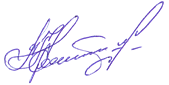 Главный бухгалтер                                                          И.С.Ляшкевич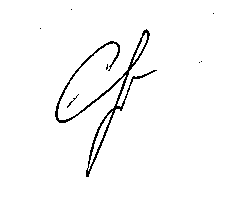 ПОЯСНИТЕЛЬНАЯ ЗАПИСКАПОЯСНИТЕЛЬНАЯ ЗАПИСКАПОЯСНИТЕЛЬНАЯ ЗАПИСКАПОЯСНИТЕЛЬНАЯ ЗАПИСКАКОДЫна 1 января 2021 года на 1 января 2021 года на 1 января 2021 года на 1 января 2021 года 050316001.01.2021Главный распорядитель, распорядитель, получатель бюджетных средств,     
главный администратор, администратор доходов бюджета,     
главный администратор, администратор источников     
финансирования дефицита бюджета Главный распорядитель, распорядитель, получатель бюджетных средств,     
главный администратор, администратор доходов бюджета,     
главный администратор, администратор источников     
финансирования дефицита бюджета федеральное государственное казенное учреждение "Сибирский региональный поисково-спасательный отряд МЧС России"по ОКПО08901783Наименование бюджетаНаименование бюджетаГлава по БК 177(публично-правового образования)(публично-правового образования)Федеральный бюджетпо ОКТМО04701000001Периодичность: месячная, квартальная, годоваяПериодичность: месячная, квартальная, годоваяЕдиница измерения: руб.Единица измерения: руб.383Количество АСДНР2020Всего, в т. ч.:1392техногенного характера, из них223на ДТП148природного характера, из них454на акватории220прочего характера688Спасено, чел1057Задействовано личного состава, чел5968собак, голов 34техники, ед.1774Код отчетной формыПоказатели заголовкаНаименование90503125225m.140110189.1900Справка по консолидируемым расчетам0503125500.120721641.1900Справка по консолидируемым расчетам0503125500.120731641.1900Справка по консолидируемым расчетам0503125500.120731541.1900Справка по консолидируемым расчетам0503125500.120721541.1900Справка по консолидируемым расчетам0503125500.120561000.1900Справка по консолидируемым расчетам0503125225m.140110191.1900Справка по консолидируемым расчетам0503125500.130251831.1900Справка по консолидируемым расчетам0503125500.130251000.1900Справка по консолидируемым расчетам0503125500.140120241.1900Справка по консолидируемым расчетам0503125500.130406000.1900Справка по консолидируемым расчетам0503125600.130404000.1900Справка по консолидируемым расчетам0503125500.120651561.1900Справка по консолидируемым расчетам0503125500.120561561.1900Справка по консолидируемым расчетам0503125500.120721000.1900Справка по консолидируемым расчетам0503125500.120711541.1900Справка по консолидируемым расчетам0503125500.140140151.1900Справка по консолидируемым расчетам0503125500.140140161.1900Справка по консолидируемым расчетам0503125500.140110161.1900Справка по консолидируемым расчетам0503125500.130305731.1900Справка по консолидируемым расчетам0503125500.140120281.1900Справка по консолидируемым расчетам0503125500.120711641.1900Справка по консолидируемым расчетам0503125500.140120251.1900Справка по консолидируемым расчетам0503125500.120551561.1900Справка по консолидируемым расчетам0503125500.120651000.1900Справка по консолидируемым расчетам0503125225f.140110191.1900Справка по консолидируемым расчетам0503125500.140110151.1900Справка по консолидируемым расчетам0503125500.130305831.1900Справка по консолидируемым расчетам0503125500.130305000.1900Справка по консолидируемым расчетам0503125500.120731000.1900Справка по консолидируемым расчетам0503125500.120711000.1900Справка по консолидируемым расчетам0503125500.120651661.1900Справка по консолидируемым расчетам0503125500.120561661.1900Справка по консолидируемым расчетам0503125225m.140110195.1900Справка по консолидируемым расчетам0503125500.120551000.1900Справка по консолидируемым расчетам0503125500.120551661.1900Справка по консолидируемым расчетам0503127600.1900Отчет об исполнении бюджета0503127501.1900Отчет об исполнении бюджета0503127227z.1900Отчет об исполнении бюджета0503128501.1900Отчет о принятых бюджетных обязательствах0503128-НП501.1900ф. 0503128-НП, Отчет о бюджетных обязательствах по нацпроектам0503128-НП500.1900ф. 0503128-НП, Отчет о бюджетных обязательствах по нацпроектам0503160.1900ф. 0503160 Таблица № 6 Сведения о проведении инвентаризаций0503160.1900ф.0503160 Таблица №1 Сведения о направлениях деятельности0503166.1900Сведения  об  исполнении  мероприятий   в   рамках целевых программ0503167.1900Сведения о целевых иностранных кредитах0503171.1900Сведения о финансовых вложениях получателя бюджетных средств, администратора источников финансирования дефицита бюджета0503172.1900Сведения о государственном (муниципальном) долге, предоставленных бюджетных кредитах0503173273t.1900Сведения об изменении остатков валюты баланса0503173273b.1900Сведения об изменении остатков валюты баланса0503174.1900Сведения о доходах бюджета от перечисления части прибыли (дивидендов) государственных (муниципальных) унитарных предприятий, иных организаций с государственным участием в капитале0503178500.500.1900Сведения об остатках денежных средств на счетах получателя бюджетных средств0503178278z.1900Сведения об остатках денежных средств на счетах получателя бюджетных средств0503178600.600.1900Сведения об остатках денежных средств на счетах получателя бюджетных средств0503184.1900Справка о суммах консолидируемых поступлений, подлежащих зачислению на счет бюджета0503191.1900Расшифровка дебиторской задолженности по расчетам по выданным авансам0503192.1900Расшифровка дебиторской задолженности по контрактным обязательствам0503193293a.1900Расшифровка дебиторской задолженности по субсидиям организациям0503193293b.1900Расшифровка дебиторской задолженности по субсидиям организациям0503193293c.1900Расшифровка дебиторской задолженности по субсидиям организациям0503074Отчет о расходах и численности работников федеральных государственных органов, государственных органов субъектов Российской Федерации(2018г)